HARMONOGRAM TEATRZYKÓW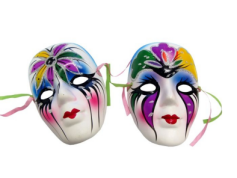                                         W ROKU 2023/202413 PAŹDZIERNIK(piątek) godz. 930MAGIK„Dzień Edukacji i 25 urodziny przedszkola”14 LISTOPAD(wtorek) godz. 111515 GRUDZIEŃ(piątek) godz. 1130Agencja Artystyczna PRIMA„Mikołajowy Show”program choinkowy3 STYCZEŃ(środa) godz. 930BAL KARNAWAŁOWY„W świecie bajek”8 STYCZEŃ(poniedziałek) godz. 1100Zespół „KOP” „Pani Zima i bałwanek Franek”21 MARZEC(czwartek) godz. 1115Zespół „KOP” „Pani Wiosna radosna”24 MAJ(piątek) godz. 1530FESTYN RODZINNY      z okazji Dnia Mamy i Taty3 CZERWIECgodz. 900DZIEŃ DZIECKAagroturystyka Wiejski RajAleksandrów 18/1  05-530 Góra Kalwaria5 CZERWIEC godz. 1100Zespół „KOP” „To już lato, co Ty na to?”